Sitzungsprotokoll der AFaT-Sitzung vom 04.02.2013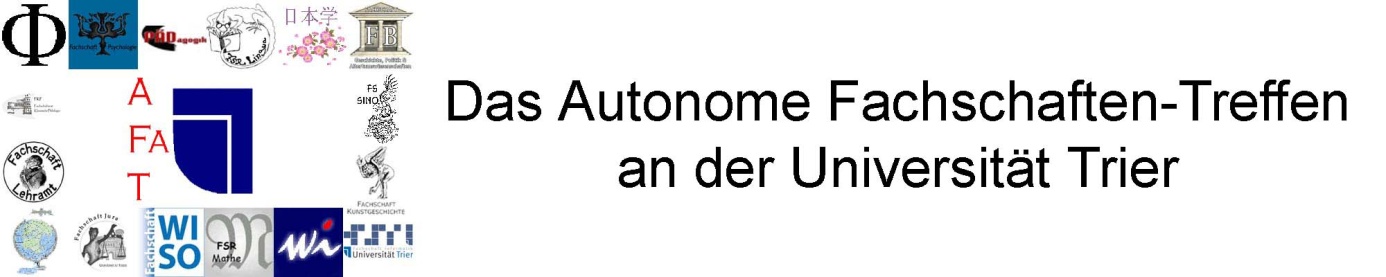 Datum: 	04.02.2013Uhrzeit:	18.00 (c.t.)Ort:	E 51Anwesend:				Pädagogik				Aline D‘heur				Japanologie				David Joeressen									Carolin Anke				Altertumswissenschaften		Rainer Schillen				Jura					Tonio Strütt				FB III					Kirsten Flemming									Hannah Töpler				Mathematik				Martin Memmert				WiSo					Jonas Hoberg				Informatik				Guillaume Kaufhold									Paul C. Sommerhoff									Andreas Oster				Lehramt				Anne Schreiner				Psychologie				Marc Stelling									Grit Fischer				Geo					Damaris Margaritis				Medienwissenschaften		Maren Mähnß				Anglistik				Adrian Assenmacher				Sinologie				Marcel Westermann				Wirtschaftsinformatik		Tobias Ecker				Kunstgeschichte			Frank Schille									Nils Motzkus				Romanistik				Fabian Schwermann									Anna Weinand				AStA					Leif Knape									Michael DietrichProtokoll:	Anne SchreinerSitzungsleitung: Adrian AssenmacherDie Sitzung ist beschlussfähig.-----------------------------------------------------------------------------------------------------------------TOP-Plan:I.   BegrüßungII.  Anträge an die Tagesordnung
TOP 1: Berichte aus den FachschaftenTOP 2: Berichte aus dem AStA TOP 3: AnträgeTOP 4: SonstigesTOP 5: Stellenkürzung in der KunstgeschichteNächste Sitzung: 15.04.2013, E 51I. Begrüßung (18:16 Uhr) Der Sitzungsleiter Adrian Assenmacher begrüßt die Anwesenden und eröffnet die Sitzung.II. Anträge zur Tagesordnung„TOP 5: Stellenkürzung in der Kunstgeschichte“ hinzugefügtTOP 1: Berichte aus den FachschaftenGeographie- nix neuesMathe- Matheparty lief gut, Abrechnung steht noch ausFB III- Wahl in Planung 23.-25.04.- Klausurtagung im Anschluss- Party am 16.05.Japanologie- Fahrt nach Luxemburg letztes Wochenende lief gutSinologie- kommenden Donnerstag Frühlingsfest im China City (19 Uhr für 12,80€), jeder ist herzlich willkommenWiSo- Party wahrscheinlich am 17.04. im Tonys geplantInformatik- Fahrt zur CEDIT im März geplant- Fahrt nach Frankfurt soll nachgeholt werden, Besuch der IT-Abteilung des Flughafens etc.Wirtschaftsinformatik- nix neuesRomanistik- gibt es erst seit Anfang des Jahres- Phase der Einarbeitung Lehramt- Teacherparty am 16.05. Psychologie- letzten Donnerstag Runder Tisch über Themen des StudiumsMedienwissenschaften- nix neuesKunstgeschichte- Pläne zu Stellenkürzungen im Fachbereich (siehe Rundmail)- daher einige Protestmaßnahmen geplant- VV heute war gut besucht, AK wurde gegründet (tagt morgen um 12 Uhr in A246)Altertumswissenschaften- nix neuesJura- letzten Donnerstag Bad Taste Party in der Rakete lief ganz gut- Vorbereitungen fürs nächste SemesterAnglistik- TagesgeschäftPädagogik- Spieleabend letzten Donnerstag kam gut an- morgen läuft PraktikumsbörseTOP 2: Berichte aus dem AStA - Leif Knape neues Koordinierendes Mitglied, stellt sich vor- Michael Dietrich neuer Finanzer, stellt sich vor- noch nicht alle FSRs haben ihren Sockelbeitrag für 2012/2013 beantragt; bitte schnellstmöglich nachholen (bis Freitag spätestens)!! (formloser Antrag ans Finanzreferat, dazu Kopie des letzten Wahlprotokolls, Haushaltsaufstellung des laufenden Haushaltsjahres)- jeder FSR sollte bitte alsbald einen Haushaltsplan für das kommende Haushaltsjahr einreichen, damit die neuen Sockelbeiträge berechnet werden können und Michael schonmal einen Überblick hat- Michael bittet außerdem um eine aktuelle Auflistung der Bankverbindungen; lasst ihm diese bitte per Mail zukommen!!!- zum Thema Fachschaftsprüfungen: bitte achtet in Zukunft noch genauer darauf, alle Ausgaben zu quittieren!!! MeWi verlässt die SitzungTOP 3: Anträge- Anglistik und Romanistik beantragen anteilig den (ihnen zustehenden) Sockelbeitrag (+Rücklagen) der ehemaligen Fachschaft Lingua; übrig bleiben dann noch Gelder für Slavistik (gründet sich evt. demnächst) sowie für Germanistik- Romanistik beantragt 651,96€- Anglistik beantragt 1.138,31€- dazu muss zunächst abgestimmt werden, dass der Sockelbeitrag des FSR Lingua in das Restguthaben des FSR Lingua einfließt; Abstimmung dafür (14), dagegen (0), enthalten (1)- Abstimmung über Antrag FSR Anglistik, dafür (14), dagegen (0), enthalten (1)- Abstimmung über Antrag FSR Romanistik; dafür (14), dagegen (0), enthalten (1)Winfo verlässt die SitzungTOP 4: Sonstiges- Vorschlag Guillaume: bis zum 31.03.13 nicht abgehobene Restbeträge werden dazu verwendet, die Steuerberaterkosten zu bezahlen; Abstimmung einstimmig dafür- Jura hat auf seinen Sockelbeitrag verzichtet, um von Steuerlast stark betroffene FSRs zu unterstützen; dieser Betrag wird von der Verteilung der Restbeträge ausgeklammert; Abstimmung einstimmig dafürThema AFaT-/Fachschaften-Referat- Meinungsbild im StuPa bzgl. der Gründung eines Fachschaften-Referats ist geteilt, jedoch eher ablehnend- Vorschlag von Leif: wir stellen einen von uns gewählten Koreferenten entweder ins Finanz- oder ins Hochschulpolitik-Referat, der die Kommunikation allgemein und über die Finanzen verbessern soll- dies müssen wir allerdings nicht heute beschließen- Damaris und Guillaume überlegen sich nochmal, ob sie für diesen Job noch zur Verfügung stehen wollenTOP 5: Stellenkürzung in der Kunstgeschichte- im Fach Kunstgeschichte sollen massive Stellenstreichungen vorgenommen werden- Eindruck der Kunstgeschichte ist, dass sie derzeit mit ihren Problemen und ihrem Protest relativ alleine dastehen- Frage, ob sich andere FSRs mit der Kunstgeschichte solidarisieren wollen- Idee: die vier studentischen Mitglieder im Senat sollen davon überzeugt werden, diese Kürzungspläne noch einmal zu überdenken- dazu soll ein Brief im Namen des AFaT verfasst werden; Abstimmung einstimmig dafür; Brief wird über AFaT-Verteiler geschicktNächste Sitzung: 15.04.13 um 18.00 (c.t.) in E 51 (19:59 Uhr) Die Sitzung wird beendetFür das Protokoll: